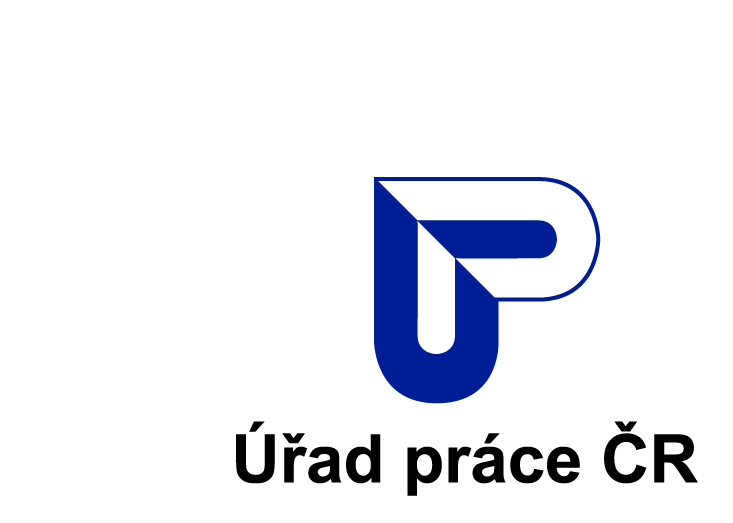 	Výkaz hodin zapracování - Příspěvek na zapracováníÚřad práce v 	     Číslo dohody:	     Zaměstnavatel:	     IČ:		     Číslo účtu / kód banky:	     Písemné hodnocení zapracovávání – příspěvek na zapracování							5) vyplňuje ÚP ČRVýkaz musí být úřadu práce doložen do konce kalendářního měsíce následujícího po uplynutí vykazovaného období
(čl. III bod 5. dohody).Prohlášení zaměstnavatele: Prohlašuji, že výše uvedené údaje jsou pravdivé a že s hodnocením byl hodnocený zaměstnanec seznámen..Dne:      Vyřizuje (jméno, příjmení):	     Číslo telefonu:	     E-mail:	     Podpis:		…….………………….…………………………………………...jméno, příjmení, funkce a podpis oprávněné osoby(případně otisk razítka)Nevyplňujte – určeno pro potřeby úřadu práce:Zkontroloval věcnou správnost nároku a výše příspěvku ÚP: ................................................................. dne....................................										(příjmení, podpis)Záznam úřadu práce o doručení:
C – S15Od - doAktivita-obsah zapracováníAktivita-obsah zapracováníHodnocení zaměstnance zapracovatelemPodpis zapracovatelePodpis zapracovateleJméno a příjmení zaměstnanceJméno a příjmení zapracovateleMěsíc/rokPočet hodin zapracováváníVýše příspěvkuÚP5)Jméno a příjmení zaměstnanceJméno a příjmení zapracovateleMěsíc/rokPočet hodin zapracováváníVýše příspěvkuÚP5)12345CelkemCelkem